Cambio de lenguaje de Windows 101.- Presionar la tecla WINDOWS y seleccionar el icono de configuración.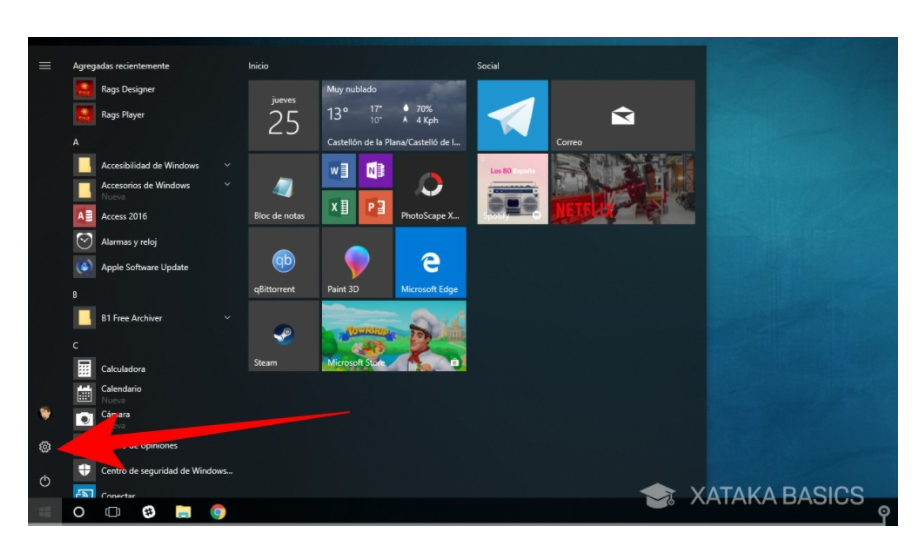 2.- Nos mostrara el siguiente menú, seleccionamos la opción mostrada Time & Language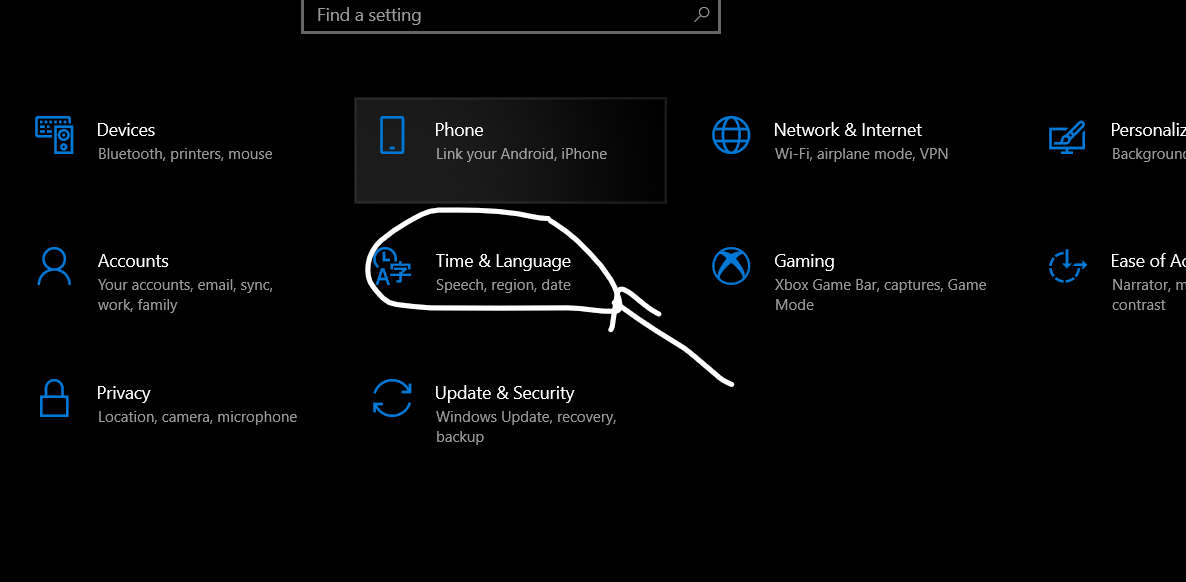 3.- Seleccionamos la opción LANGUAGE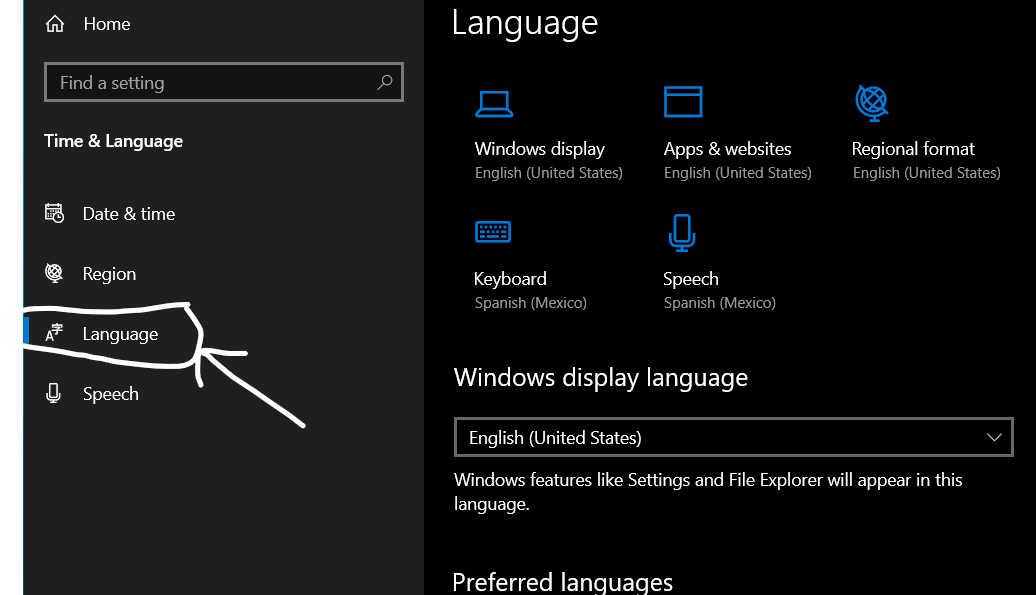 4.- De lado derecho se muestra el siguiente menú, seleccionamos la opción add a language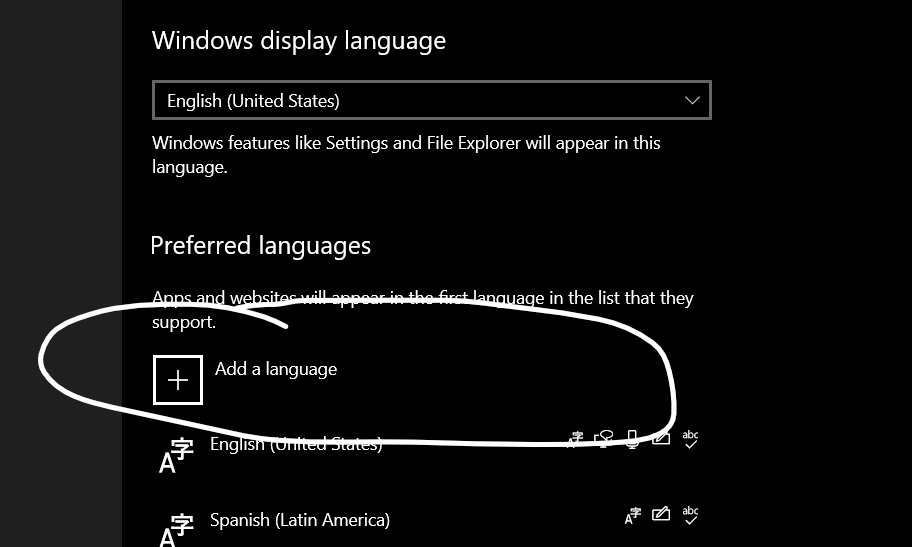 5.- En la barra de búsqueda escribimos MEXICO y descargamos el paquete de lenguaje, esperamos a que se descargué, dependemos de la red así que tiene que ser estable 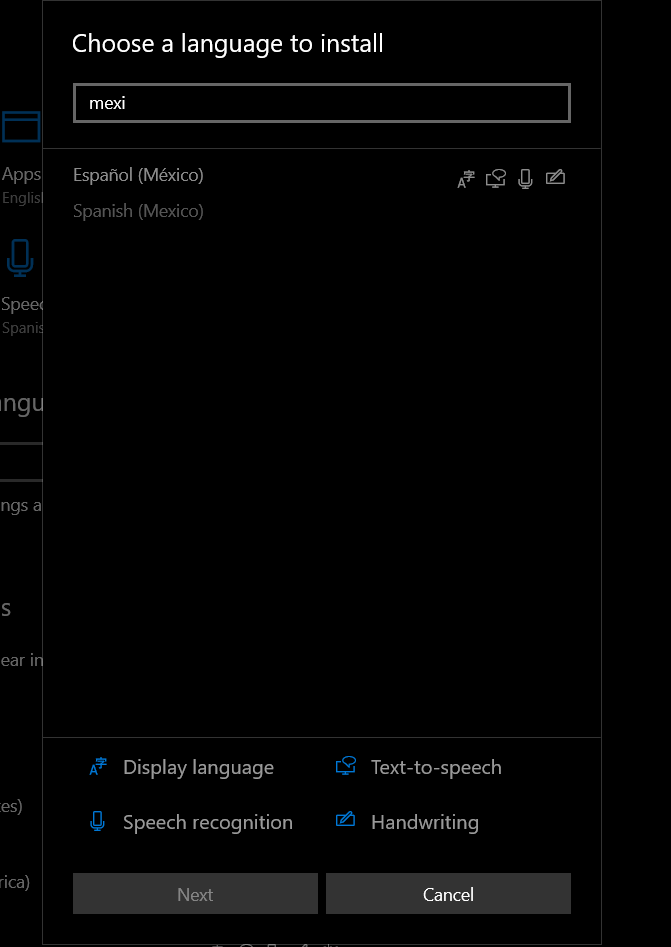 6.- Una vez descargado deberá en el menú del lado derecho, seleccionar la flecha que marca hacia arriba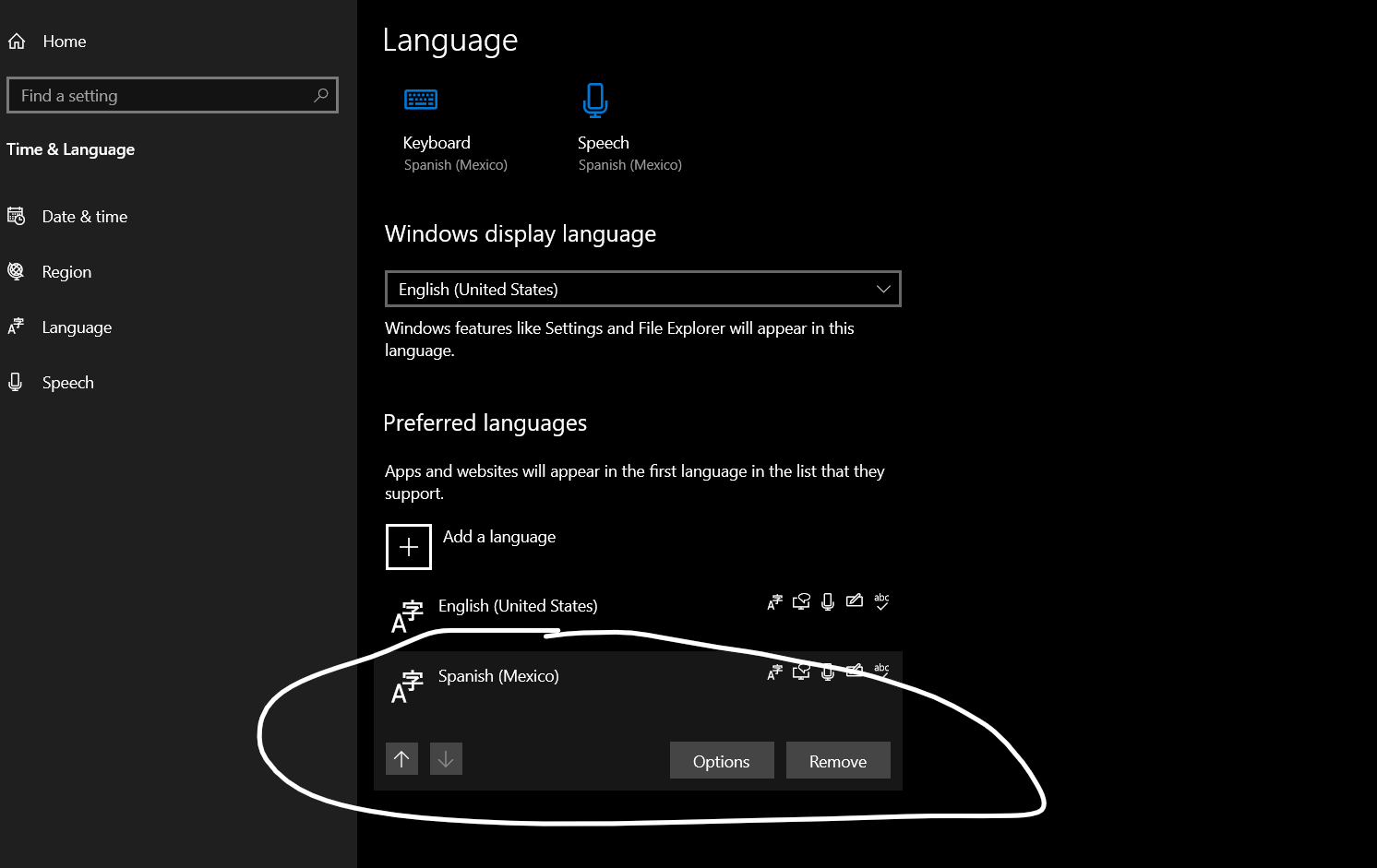 7.- Una vez seleccionada quedara por encima de en ingles 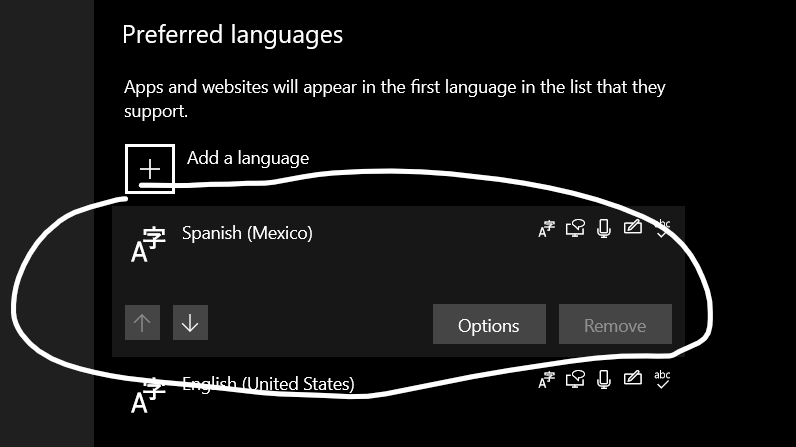 8.- En la parte de arriba desplegamos el menú y seleccionamos el idioma requerido ESPAÑOL MEXICO 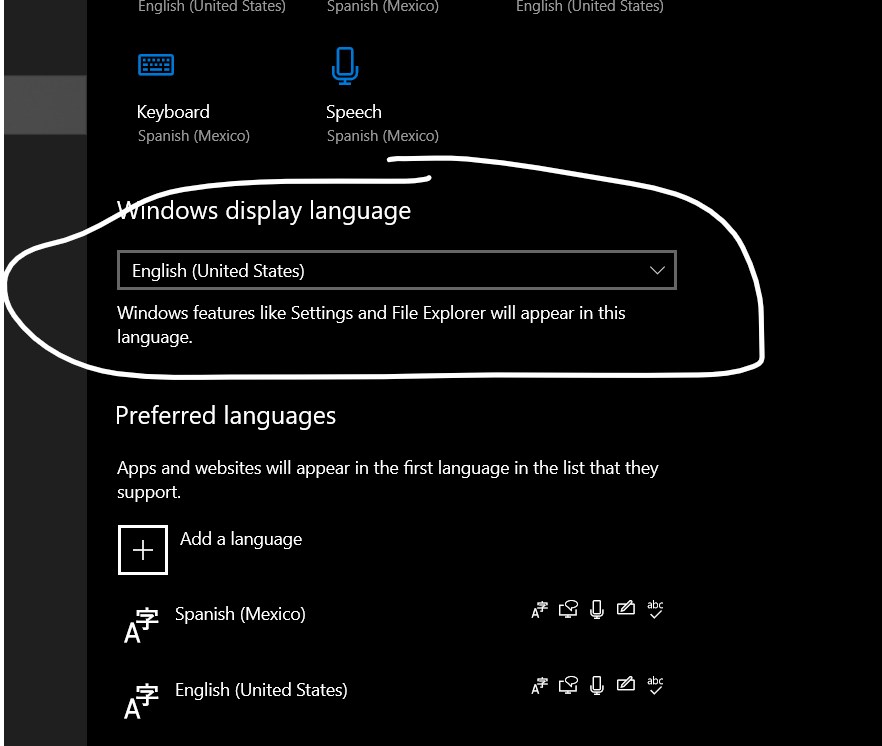 9.- Una vez seleccionado nos dará esta opción que quiere decir que debemos reiniciar el equipo para poder cambiar el idioma seleccionan la opción  “NO, SIGN OUT LATER”.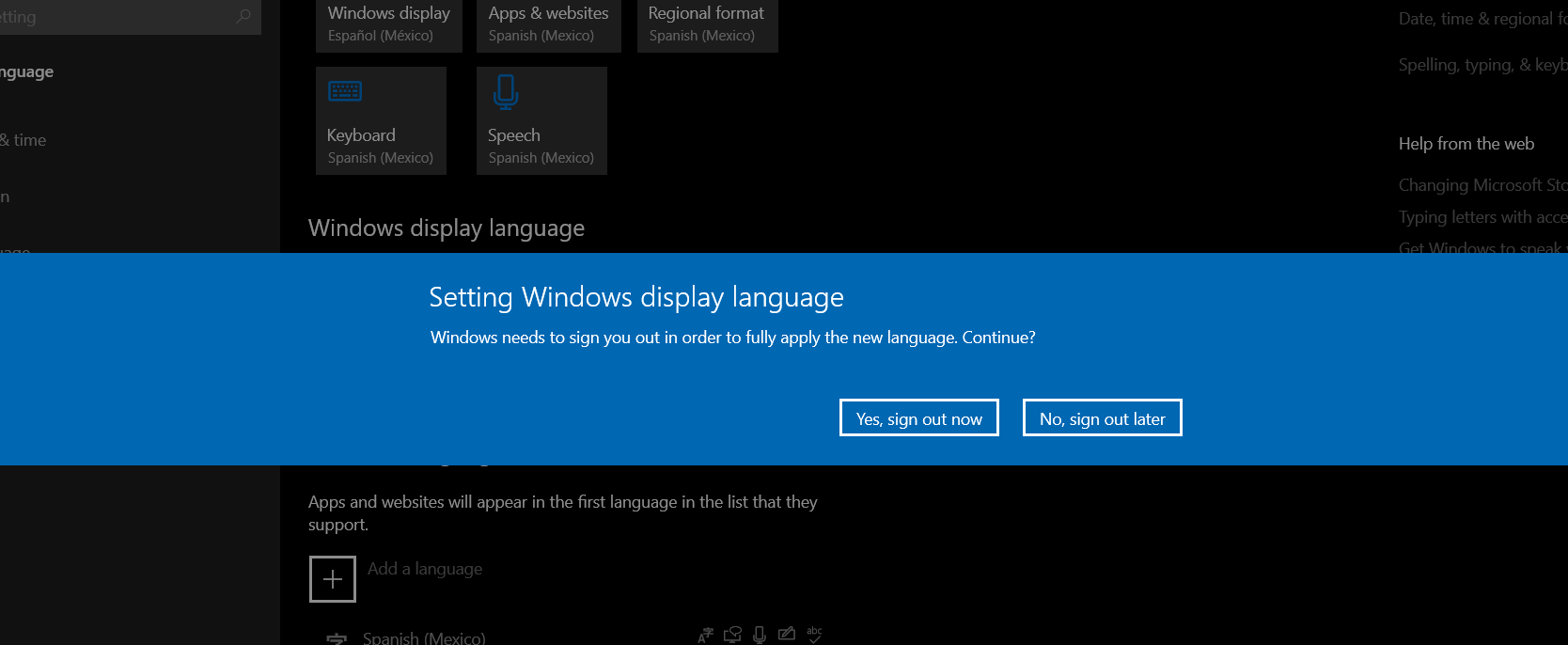 10.- En la parte inferior damos clic en el idioma ingles y seleccionamos REMOVE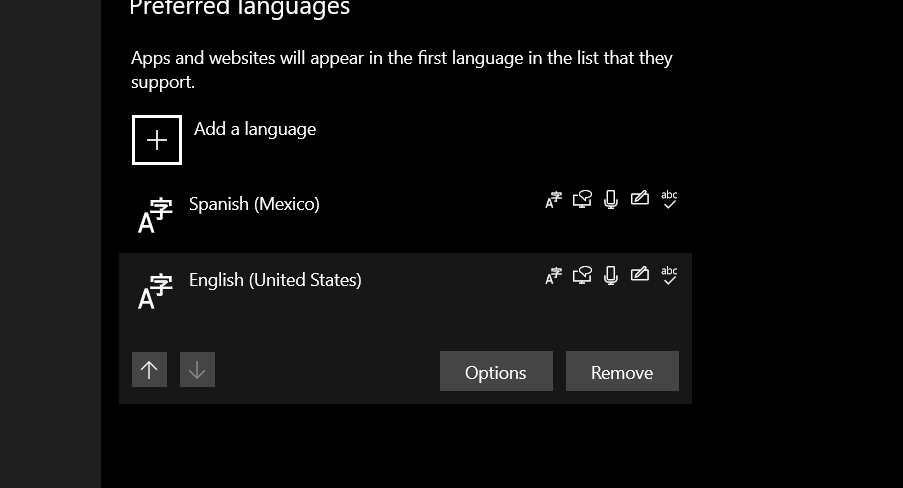 11.- Reiniciamos el equippo e  iniciara con el idioma seleccionado (ESPAÑOL)